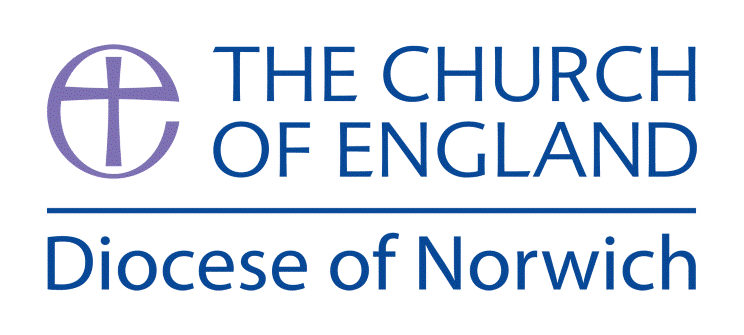 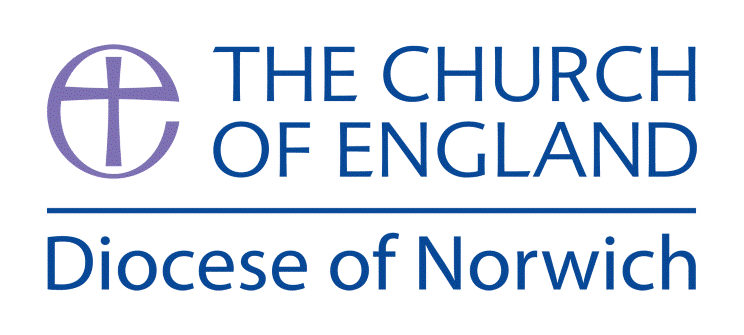 Supplementary Ideas:The existence of GodGod as Love. Talk with the pupils about the people in their lives who love them. What evidence do they have that someone loves them? How does it make them feel? How do they act and what do they do? Can we see love? How do we know it is there? Read the book „Guess how much I love you?‟ and discuss if love can be measured. Use the story of the lost sheep to look at how Jesus explained the love and care of God. God as Father. Show the pupils a bag with a collection of items a parent would use with a baby. Take the items out of the bag and discuss each in turn. How do parents care for their babies? Make a list of things that a baby needs. As well as the practical items, move pupils on to talking about babies needing love and care. Talk about Christians believing that God looks after them like a loving father (or parent). Use the story of the prodigal son to illustrate that God never gives up on people. The story can be sequenced, retold in drama – freeze-framed or hot seated - or artwork.God as Light. Show the pupils a collection of different sorts of candles. Talk about when candles are used – birthday cakes, power cuts etc. Light the candles and talk about them shining in the dark. Fear of the dark might be introduced at this point and pupils encouraged to reflect on their fears and how important having something happy and positive is when you are, or have been afraid. Explain that people going to church often light candles and candles are used in church services. Show pictures of candles being used in church. Reflect by looking at candles and listening to music thinking peaceful thoughts, perhaps, if appropriate, saying prayers and letting go of our fears.God as Creator. Read one of the many versions of the creation story now available for primary children. Use the pictures from RE Today – Picturing Creation pack. Reflect on the pictures – encourage pupils to ask questions about what they see – write questions on sticky notes and attach them to the posters. Explore the pupils‟ questions. If possible, explore some of the wonders of the world outside. Collect some items together and bring them into the classroom. Each pupil could produce a „Reflective Palette‟ (A shape like an artist‟s palette on a sheet of A3 and then pupils place the items they have brought from outside onto their palette). Play some music and reflect on their items. Pupils may want to talk about environmental concerns. Talk about Christian belief that God has given people the job of stewards (carers) of the earth.Share the book „Thinking about God‟ with pupils. This summarises Christian views about the nature of God in a way pupils can appreciate. Different people seeing God in different ways can be explored through the story: „The telly and the elephant story‟ 